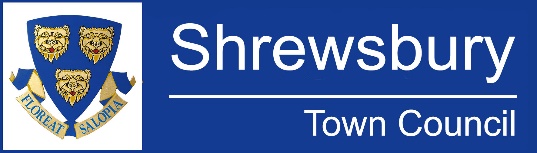 Website Accessibility StatementThe statement applies to Shrewsbury Town Council’s website (www.shrewsburytowncouncil.gov.uk).   The website provides content on all the services that Shrewsbury Town Council cover & we are committed to providing a website that is accessible to as many users as possible.How Accessible This Website Ischange colours, contrast levels and fonts using the accessibility widgetzoom in up to 300% without the text spilling off the screennavigate most of the website using speech recognition softwarelisten to most of the website using a screen reader We’ve also made the website text as simple as possible to understand.  AbilityNet has advice on making your device easier to use if you have a disability.Parts of This Website Are Not Fully AccessibleWe know some parts of this website are not fully accessible:navigating the website using just a keyboardall older documents prior to 2019 are not fully accessible to screen reader softwaredocuments since 2019 are currently being converted to enable accessibility via a screen reader  live video streams do not have captions  Feedback and Contact InformationIf you need information on this website in a different format, please contact us on:Email: 	enquiries@shrewsburytowncouncil.gov.ukTel: 	01743 28 1010We will consider your request and get back to you in 10 working days.Reporting Accessibility Problems With This WebsiteWe are always looking to improve the accessibility of this website.  If you find any problems not listed on this page or think we are not meeting accessibility requirements, contact Shrewsbury Town Council via the ‘contact’ form or e-mail enquiries@shrewsburytowncouncil.gov.uk or tel: 01743 281010.Enforcement ProcedureThe Equality and Human Rights Commission (EHRC) is responsible for enforcing the Public Sector Bodies (Websites and Mobile Applications) (No. 2) Accessibility Regulations 2018 (the ‘accessibility regulations’).  If you are not happy with how we respond to your complaint, contact the Equality Advisory and Support Service (EASS).Technical Information About This Website’s AccessibilityShrewsbury Town Council is committed to making its website accessible, in accordance with the Public Sector Bodies (Websites and Mobile Applications) (No. 2) Accessibility Regulations 2018.Compliance StatusThis website is partially compliant with the Web Content Accessibility Guidelines version 2.1 AA standard.Non-accessible Content The content listed below is non-accessible for the following reasons:Non-compliance With the Accessibility RegulationsPDF/word documents Some PDF/word documents are currently being converted to include the relevant navigational headings, to enable people using a screen reader to navigate through the headings.  This fails WCAG 2.1 success criterion 2.1.   The accessibility regulations do not require us to fix documents published prior to January 2019 if they’re not essential to providing our services. We plan to convert all documents by the end of 2020.  Any new content will meet the accessibility standards.ImagesSome images do not have a text alternative, so people using a screen reader cannot access the information. This fails WCAG 2.1 success criterion 1.1.1 We plan to add text alternatives to the majority of images by the end of 2020.  Any new content will meet the accessibility standards.Third Party DocumentsDocuments that have been received by third parties, may not be accessible ready, these are noted on the Accessibility spreadsheet.Disproportionate BurdenThe below functions are a disproportionate burden because the resource and planning priority is going into the new website which is due to be launched in March 2021:Video should have text alternatives on the virtual tours around the Dingle & CastleNavigation & accessing informationThere’s no way to skip the repeated content in the page header (for example, a ‘skip to main content’ option).It’s not always possible to change the device orientation from horizontal to vertical without making it more difficult to view the content.Focus indicator to be more visual when highlighting headings/sub-headingsAdditional filters required on the search facilityLive VideoWe do not plan to add captions to any live video streams because live video is exempt from meeting the accessibility regulations.What We Are Doing to Improve AccessibilityAn accessibility roadmap is currently being devised to show how and when we plan to improve accessibility on this website.Preparation of This Accessibility StatementThis statement was prepared on 18th August 2020.  It was last reviewed on 18th August 2020.This website was last tested on 13th August 2020.  The test was carried out internally using the ‘Accessibility Checks’ document.  It was deemed that the tests would be conducted internally as a new website is due to be launched in March 2021.